Curriculum Policy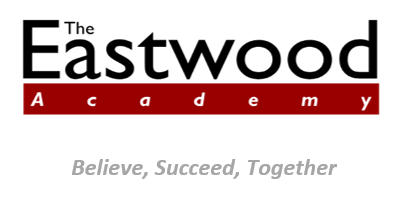 Curriculum StructureThe Academy broadly follows the curriculum guidance outlined in the Single Academy Model Mainstream Funding Agreement.1.1 Form TimeForm time is 20 minutes per day from 8.40 – 9.00 a.m. Registration occurs during this time and pupils are expected to undertake literacy-based activities which principally involve silent reading.*For each year group, one form period a week is allocated to an assembly – refer to the Assemblies Programme.1.2 Teaching PeriodsThe Academy operates a one week timetable covering 25 periods a week. To maximise the amount and quality of learning time, each teaching period is 65 minutes in length and only one period is allocated after lunch. *Year 7 Catch-up-Premium pupils work with teaching staff and LSAs until they reach a Level 4 in English and Mathematics.  1.3 Key Stage 3 The Key Stage 3 curriculum is delivered in Year 7 and Year 8. The subjects and number of lessons per week are shown below. 1English is allocated the most curriculum time to facilitate higher standards of literacy across all subjects. 2Maths and Statistics combined are allocated the same amount of curriculum time as English to facilitate higher standards of numeracy across all subjects. 3Outside of the core subjects, PE is allocated double the curriculum to facilitate physical wellbeing. 1.4 Key Stage 4The Key Stage 4 curriculum is delivered in Year 9, 10 and 11.1GCSE English, Mathematics and Science are compulsory and are allocated the most curriculum time.2MFL is compulsory, however, between 5-10% of pupils may have modified timetables which include additional English and Mathematics and/or work skills courses/work experience placements.3Pupils opt for three additional subjects – refer to section 1.41.4GCSE Citizenship is compulsory and is the primary means of promoting SMSC and British Values. It is taught alongside the statutory provisions of RE so the Academy is compliant in terms of sections 69 and 71 and schedule 19 of the School Standards and Framework Act 1998. 5Life Skills – refer to section 1.42.6Pupil Development – refer to section 1.43.1.41 Option SubjectsAll pupils are expected to follow four subjects which constitute the Personalised Pathway of their curriculum entitlement.The subjects are arranged into three blocks which, along with the Core Pathway, cover the four statutory entitlement areas outlined in the National Curriculum.All subjects, with the exception of ICT, are high value GCSEs. 1.42 Life SkillsThe Life Skills Programme is designed to provide pupils with a range competencies that help prepare them for the next stage in their education, training, or employment. 1.43 Personal DevelopmentThe Personal Development Programme is designed to provide pupils with ongoing PSHEE education and substantive opportunities to experience and develop leadership skills to consolidate and further develop the competencies gained in Life Skills. Mastery Curriculum Refer to Mastery Curriculum Policy. Teaching and LearningRefer to Teaching and Learning Policy. Marking and AssessmentRefer to mark and Assessment Policy.HomeworkRefer to Homework Policy. PSHEERefer to RSE Policy. Literacy and NumeracyRefer to Literacy Policy and Numeracy Policy.Collective WorshipRefer to Collective Worship Policy. Refer to annual Assemblies Programme. Any parent who objects to their child attending an act or acts of collective worship may request that they are withdrawn under the Education Act 1996 Part V, Chapter 3, Section 389 or the School Standards and Framework Act 1998 Part II, Chapter 6, Section 71.Careers EducationAll pupils from Year 8, receive careers guidance from Connexions. This is undertaken in the Careers Centre - a purpose built, free -standing building, allocated specifically to careers education and guidance.Careers education and preparation for working life are covered through PSHEE at KS3 and the Life Skills and Personal Development programmes at KS4.All pupils in Year 10 have the opportunity to take part in the Work Experience Programme which is organised in the summer closure period. Celebrating SuccessRefer to Celebrating Success Policy. Author’s Name: Mr. N. HouchenDate ReviewedJune 2017Date Ratified by Governing BodySignature of PrincipalSignature of Chair of GovernorsPeriodTimeForm Time8.40-9.00P19.00-10.05P210.05-11.10Break11.10-11.30P311.30-12.35P412.35-13.40Lunch13.40-14.30P514.30-15.35YearEnglish1Maths2SciencePE3HistoryGeographyMFLComputingStatisticsDTFood TechnologyMusicBusinessDramaArtCitizenship and REPSHEE743321111111111111843321111111111111YearEnglish1Maths1Science1MFL2Option 13Option 23Option 33Citizenship (including RE)4Recreational PELife Skills5Pupil Development694442222211110444222221111144422222111Block 1HumanitiesBlock 2Design and TechnologyBlock 3ArtsGeographyGraphic ProductsArt HistoryFood PreparationDramaBusiness StudiesMusicICT (Technical Award)P.EStatisticsR.ESociologyStatisticsYearLife Skills Programme9E-Safety (BCS Level 1 accredited course) and Finance Skills.10Digital Literacy, Preparation for Working Life and Study Skills. 11Intervention and CIAGYearPersonal Development Programme9PSHEE, Arts Award, Sports Leader Award.10PSHEE, Duke of Edinburgh Award.11PSHEE, Student Leader Accreditation.